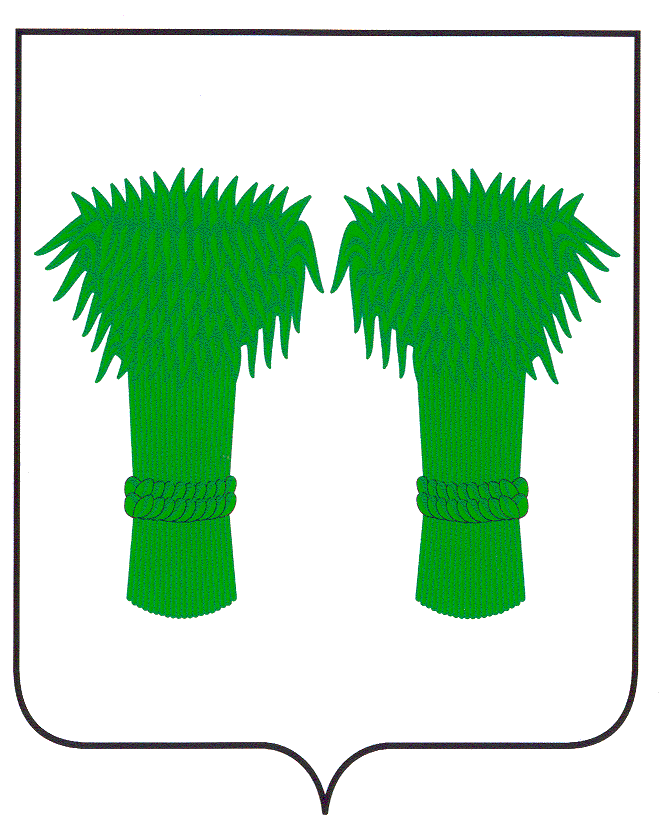 РОССИЙСКАЯ  ФЕДЕРАЦИЯКОСТРОМСКАЯ  ОБЛАСТЬАДМИНИСТРАЦИЯ КАДЫЙСКОГО МУНИЦИПАЛЬНОГО РАЙОНАПОСТАНОВЛЕНИЕ06 апреля 2017 года                                                                                          № 88	В соответствии  со статьями 16, 18, 275 Трудового кодекса Российской Федерации, Федеральным законам от 06.10.2003 N 131-ФЗ "Об общих принципах организации местного самоуправления в Российской Федерации» (в действующей редакции), руководствуясь Уставом Кадыйского муниципального района, постановляю:Утвердить Положение о квалификационных требованиях и порядке проведения конкурса на замещение вакантной должности директора муниципального казенного учреждения (прилагается).Контроль за исполнением настоящего постановления оставляю за собой.Настоящее постановление вступает в силу с момента опубликования.Глава администрацииКадыйского муниципального района	               	      	В.В.ЗайцевПОЛОЖЕНИЕо квалификационных требованиях о порядке проведения конкурса на замещение вакантной должности директора МКУ «Единая дежурно-диспетчерская и хозяйственная служба Кадыйского муниципального района»
1. Общие положения
           1.1. Настоящим Положением в соответствии с Законом Российской Федерации от 06.10.2003 № 131-ФЗ «Об общих принципах организации местного самоуправления в Российской Федерации»,  статьей 275 Трудового кодекса Российской Федерации определяется квалификационные требования и порядок организации и проведения конкурса на замещение вакантной должности директора муниципального казенного учреждения (далее - Конкурс).Вакантной должностью признается незамещенная должность директора муниципального казенного учреждения (далее - вакантная должность).1.2. Право на участие в Конкурсе на замещение вакантной должности имеют граждане Российской Федерации не моложе 18 лет, владеющие государственным языком и соответствующие квалификационным требованиям к вакантной должности руководителя,  установленными постановлением Минтруда России от 21 августа . N 37 "Об утверждении Квалификационного справочника должностей руководителей, специалистов и других служащих".1.3. При проведении Конкурса оцениваются профессиональные, деловые и личностные качества претендентов на замещение вакантной должности.1.4. Основными задачами Конкурса являются:- отбор на альтернативной основе кандидатов, наиболее подготовленных для замещения  вакантной должности директора муниципального казенного учреждения (далее – Учреждение), из числа претендентов, представивших документы для участия в Конкурсе, на основании их способностей, профессиональной подготовки, стажа и опыта работы, а также иных качеств, выявленных в результате проведения Конкурса.Конкурс призван обеспечивать равные права граждан Российской Федерации на замещение вакантной должности директора Учреждения.II. Квалификационные требования 2.1. Требования к образованию и обучению.Гражданин, претендующим на должность руководителя муниципального казенного учреждения должен иметь:высшее образование;стаж работы на руководящих должностях не менее 5 лет. 2.2. Гражданин, претендующий на должность руководителя муниципального казенного учреждения, должен знать:отраслевую специфику деятельности учреждения.основы гражданского, трудового, налогового и бюджетного законодательства;основы управления организациями;правила и нормы охраны труда.2.3. Гражданин, претендующий на должность руководителя, должен обладать навыками работы: - со служебными документами и компьютерными программами, необходимыми для исполнения служебных обязанностей2.4. В исключительных случаях на должность директора МКУ «Единая дежурно-диспетчерская и хозяйственная служба Кадыйского муниципального района» может быть назначен гражданин, не соответствующий квалификационным требованиям, установленных пунктом  2.1. настоящего Положения, но обладающий необходимыми знаниями и навыками: наличие у гражданина, претендующего на должность директора, среднего специального образования и стаж оперативной работы - не менее 3 лет на оперативных должностях в системе комплексной безопасности населения и территорий, а также наличие знаний и навыков, указанных в пунктах 2.2, 2.3 настоящего ПоложенияВ целях применения настоящего пункта к исключительным случаям относится: отсутствие заявлений от лиц, соответствующих требованиям, указанным в п.2.1. настоящего Положения,  либо такие заявления отклонены конкурсной комиссией
III. Образование и состав конкурсной комиссииДля проведения Конкурса формируется конкурсная комиссия в количестве не менее пяти членов: председателя, заместителя председателя, секретаря и двух членов комиссии. Персональный состав конкурсной комиссии утверждается постановлением администрации  Кадыйского муниципального района.Состав конкурсной комиссии формируется таким образом, чтобы была исключена возможность возникновения конфликта интересов, которые могли бы повлиять на принимаемые конкурсной комиссией решения.3.2. Организацию работы конкурсной комиссии осуществляет секретарь. Секретарь конкурсной комиссии осуществляет подготовку материалов для заседания Конкурсной комиссии, необходимого для заседания, технического оборудования, уведомляет членов конкурсной комиссии о дате, времени и месте проведения заседания.Заседание конкурсной комиссии проводит председатель, а в его отсутствие - заместитель председателя.Конкурсная комиссия правомочна решать вопросы, отнесенные к ее компетенции, предусмотренные настоящим Положением, если на заседании присутствует не менее двух третей ее состава.Заседание конкурсной комиссии проводится при наличии не менее двух претендентов.Заседание конкурсной комиссии считается правомочным, если на нем присутствует не менее двух третей от общего числа ее членов. Решение конкурсной комиссии по результатам проведения Конкурса принимается открытым голосованием простым большинством голосов ее членов, присутствующих на заседании.При равенстве голосов решающим является голос председателя конкурсной комиссии.Решение конкурсной комиссии принимается в отсутствие претендента и является основанием для принятия решения о назначении его на вакантную должность либо отказа в таком назначении.Результаты голосования конкурсной комиссии оформляются решением (протоколом), которое подписывается председателем, секретарем и членами комиссии, принявшими участие в заседании.3.3. Комиссия вправе привлекать к работе специалистов-экспертов.
IV. Порядок проведения конкурса
         	4.1. Для проведения Конкурса необходимо участие не менее двух претендентов. При проведении Конкурса кандидатам гарантируется равенство прав в соответствии с Конституцией Российской Федерации.4.2. Конкурс проводится в форме конкурса документов и личного собеседования с претендентами. 4.3. Конкурс на замещение вакантной должности объявляется постановлением администрации  Кадыйского муниципального района.Председатель конкурсной комиссии публикует объявление о приеме документов для участия в Конкурсе в официальных  средствах массовой информации не позднее 15 календарных дней до начала проведения Конкурса.Объявление должно содержать информацию о дате, времени, месте и условиях проведения конкурса.4.4. Претенденты   на замещение вакантной должности представляют в администрацию Кадыйского муниципального района следующие документы:заявление на имя Главы Кадыйского муниципального района о допуске к участию в конкурсе (приложение 1);собственноручно заполненную и подписанную анкету установленной формы с фотографией (приложение 2);копию паспорта или заменяющего его документа (соответствующий документ предъявляется лично по прибытии на Конкурс);документы о профессиональном образовании, о повышении квалификации, о присвоении ученого звания и их копии;копию трудовой книжки, заверенную по месту работы (службы), и иные документы о подтверждении стажа работы (службы);свидетельство ИНН и копию;свидетельство пенсионного страхования и копию;документ об отсутствии у гражданина заболевания, препятствующего поступлению на должность руководителя.согласие на обработку персональных данных (приложение 3);иные документы (по желанию).4.5. Несвоевременное либо неполное представление документов, указанных в п. 4.4 настоящего Положения, а также представление ложных сведений являются основанием для вынесения конкурсной комиссией решения о недопущении претендента  к участию в Конкурсе.4.6. Гражданин не допускается к участию в Конкурсе в случае:признания его недееспособным или ограниченно дееспособным решением суда, вступившим в законную силу;лишения его права занимать руководящие должности в течение определенного срока решением суда, вступившим в законную силу;наличия на день проведения конкурса непогашенной или неснятой судимостиутраты гражданства Российской Федерации.4.7. Если к окончанию срока приема конкурсных документов поступила одна заявка или не поступило ни одной заявки, Конкурс признается  несостоявшимся. Принимается решение  о переносе даты проведения Конкурса не более чем на 30 дней и о продлении срока приема заявок.4.8. Если в результате проведения конкурса не были выявлены претенденты, отвечающие предъявляемым требованиям по должности, на замещение которой был объявлен Конкурс, комиссия принимает решение о проведении повторного Конкурса.4.9. После всестороннего, полного и объективного изучения представленных документов, профессиональных и личностных качеств претендентов в соответствии с избранными формами оценки конкурсная комиссия принимает решение о победителе Конкурса.4.10. Решение конкурсной комиссии принимается большинством голосов от общего числа ее членов открытым голосованием в отсутствие претендентов. При равенстве голосов решающим является голос председателя конкурсной комиссии.4.11. Результаты голосования и решение конкурсной комиссии заносятся в протокол, который составляется в одном экземпляре и подписывается председателем, секретарем и членами конкурсной комиссии, принявшими участие в заседании.Каждому претенденту сообщается о результатах Конкурса в письменной форме в течение трех  рабочих дней с момента принятия соответствующего решения. 4.12. Решение конкурсной комиссии является основанием для назначения на соответствующую должность директора Учреждения  либо отказа в таком назначении.Главе Кадыйскогомуниципального района Костромской области______________________________________________________________________________________________________________________________________________________________________________________________(от кого: фамилия, имя, отчество, год рождения,образование, адрес места жительства, телефон)Заявление*Прошу допустить к участию в конкурсе на замещение вакантной должности _____________________________________________________________________________                                                (наименование вакантной должности)Приложение (перечень представленных документов):________________________________________________, на _____ листах;________________________________________________, на _____ листах;________________________________________________, на _____ листах;________________________________________________, на _____ листах;________________________________________________, на _____ листах;________________________________________________, на _____ листах;________________________________________________, на _____ листах;________________________________________________, на _____ листах;________________________________________________, на _____ листах;________________________________________________, на _____ листах;________________________________________________, на _____ листах._________________                                                                              __________________               (дата)                                                                                                                                                (подпись)──────────────────────────────Примечание* Заявление оформляется в рукописном видеПриложение 2К Положению о квалификационных  требованиях и порядке проведения  конкурса на замещение вакантной должности директора МКУ «Единая дежурно-диспетчерская и хозяйственная служба Кадыйского муниципального района»А Н К Е Т А(заполняется собственноручно)11. Выполняемая работа с начала трудовой деятельности (включая учебу в высших и средних специальных учебных заведениях, военную службу, работу по совместительству, предпринимательскую деятельность и т.п.).При заполнении данного пункта необходимо именовать организации так, как они назывались в свое время, военную службу записывать с указанием должности и номера воинской части.12. Государственные награды, иные награды и знаки отличия_____________________________________________________________________________________________13. Ваши близкие родственники (отец, мать, братья, сестры и дети), а также муж (жена), в том числе бывшие.Если родственники изменяли фамилию, имя, отчество, необходимо также указать их прежние фамилию, имя, отчество.14. Ваши близкие родственники (отец, мать, братья, сестры и дети), а также муж (жена), в том числе бывшие, постоянно проживающие за границей и (или) оформляющие документы для выезда на постоянное место жительства в другое государство_____________________________________________________________________________
                                                           (фамилия, имя, отчество,с какого времени они проживают за границей)15. Пребывание за границей (когда, где, с какой целью)  16. Отношение к воинской обязанности и воинское звание  17. Домашний адрес (адрес регистрации, фактического проживания), номер телефона (либо иной вид связи)  18. Паспорт или документ, его заменяющий  (серия, номер, кем и когда выдан)19. Наличие заграничного паспорта  (серия, номер, кем и когда выдан)20. Номер страхового свидетельства обязательного пенсионного страхования (если имеется)
21. ИНН (если имеется)  22. Дополнительные сведения (участие в выборных представительных органах, другая информация, которую желаете сообщить о себе)  На проведение в отношении меня проверочных мероприятий согласен (согласна).Приложение 3К Положению о квалификационных требованиях и порядке проведения  конкурса на замещение вакантной должности директора МКУ «Единая дежурно-диспетчерская и хозяйственная служба Кадыйского муниципального района»Согласие на обработку персональных данных                                                                                        В Администрацию Кадыйского муниципального района                                                                                          157980, п.Кадый, ул.Центральная, д.3Я, ______________________________________________________________, даю администрации Кадыйского  муниципального района (адрес: п.Кадый, ул.Центральная, д.3) своё согласие на обработку своих персональных данных с использованием средств автоматизации и без использования средств автоматизации на: систематизацию, накопление, хранение, уточнение (обновление, изменение), использование, распространение (передачу), обезличивание, блокировку и уничтожение своих персональных данных и проведения в отношении меня проверки достоверности представленных мной сведений соответствующими органами.Согласие дано на обработку следующих персональных данных:- фамилия, имя, отчество;- сведения об изменении фамилии, имени, отчества;- год, число и месяц рождения;- место рождения, домашний адрес (адрес регистрации, фактического проживания);- сведения о гражданстве;- сведения о наличии судимости;- сведения о семейном положении;- сведения о месте работы, занимаемой должности;- сведения о классном чине федеральной гражданской службы, дипломатическом ранге, воинском или специальном звании, классном чине правоохранительной службы, классном чине гражданской службы субъекта Российской Федерации, квалификационном разряде государственной службы, классном чине муниципальной службы;- сведения об образовании, в том числе послевузовском профессиональном образовании, с указанием года окончания учебного заведения, наименования учебного заведения, специальности и квалификации по диплому;- сведения о наличии ученой степени, звания;- сведения о повышении квалификации, переподготовке, стажировке, подготовке;- сведения о наличии или отсутствии знаний иностранных языков, уровне знаний иностранных языков;- сведения о наградах и званиях;- сведения о трудовой деятельности;- сведения о воинской обязанности;- данные паспорта или иного документа, удостоверяющего личность;- сведения о заболеваниях, в том числе сведения о недееспособности, ограниченной дееспособности;- сведения об исполнении обязательств по договорам кредита и иным гражданско-правовым договорам;- иные сведения, отражающие деловую репутацию;- сведения о причастности к деятельности экстремистских организаций либо совершении действий, содержащих в себе признаки экстремистской деятельности;- сведения о наличии фактов уголовного преследования гражданина.Согласие выдано на срок проведения конкурса на замещения вакантной должности.Подтверждаю, что ознакомлен с положением о защите персональных данных, права и обязанности в области защиты персональных данных мне разъяснены.______________20____                                                                                  ________________Приложениек постановлению администрации Кадыйского муниципального района от 06.04.2017 г. № 88Приложение 1К Положению о квалификационных требованиях и порядке проведения конкурса на замещение вакантной должности директора МКУ «Единая дежурно-диспетчерская и хозяйственная служба Кадыйского муниципального района»Место
для
фотографииМесто
для
фотографии1.1.ФамилияФамилияМесто
для
фотографииМесто
для
фотографииИмяМесто
для
фотографииМесто
для
фотографииОтчествоОтчествоМесто
для
фотографииМесто
для
фотографии2. Если изменяли фамилию, имя или отчество,
то укажите их, а также когда, где и по какой причине изменяли2. Если изменяли фамилию, имя или отчество,
то укажите их, а также когда, где и по какой причине изменяли2. Если изменяли фамилию, имя или отчество,
то укажите их, а также когда, где и по какой причине изменяли2. Если изменяли фамилию, имя или отчество,
то укажите их, а также когда, где и по какой причине изменяли3. Число, месяц, год и место рождения (село, деревня, город, район, область, край, республика, страна)3. Число, месяц, год и место рождения (село, деревня, город, район, область, край, республика, страна)3. Число, месяц, год и место рождения (село, деревня, город, район, область, край, республика, страна)3. Число, месяц, год и место рождения (село, деревня, город, район, область, край, республика, страна)4. Гражданство (если изменяли, то укажите, когда и по какой причине, если имеете гражданство другого государства – укажите)4. Гражданство (если изменяли, то укажите, когда и по какой причине, если имеете гражданство другого государства – укажите)4. Гражданство (если изменяли, то укажите, когда и по какой причине, если имеете гражданство другого государства – укажите)4. Гражданство (если изменяли, то укажите, когда и по какой причине, если имеете гражданство другого государства – укажите)5. Образование (когда и какие учебные заведения окончили, номера дипломов)Направление подготовки или специальность по диплому
Квалификация по диплому5. Образование (когда и какие учебные заведения окончили, номера дипломов)Направление подготовки или специальность по диплому
Квалификация по диплому5. Образование (когда и какие учебные заведения окончили, номера дипломов)Направление подготовки или специальность по диплому
Квалификация по диплому5. Образование (когда и какие учебные заведения окончили, номера дипломов)Направление подготовки или специальность по диплому
Квалификация по диплому6. Послевузовское профессиональное образование: аспирантура, адъюнктура, докторантура (наименование образовательного или научного учреждения, год окончания)
Ученая степень, ученое звание (когда присвоены, номера дипломов, аттестатов)6. Послевузовское профессиональное образование: аспирантура, адъюнктура, докторантура (наименование образовательного или научного учреждения, год окончания)
Ученая степень, ученое звание (когда присвоены, номера дипломов, аттестатов)6. Послевузовское профессиональное образование: аспирантура, адъюнктура, докторантура (наименование образовательного или научного учреждения, год окончания)
Ученая степень, ученое звание (когда присвоены, номера дипломов, аттестатов)6. Послевузовское профессиональное образование: аспирантура, адъюнктура, докторантура (наименование образовательного или научного учреждения, год окончания)
Ученая степень, ученое звание (когда присвоены, номера дипломов, аттестатов)7. Какими иностранными языками и языками народов Российской Федерации владеете и в какой степени (читаете и переводите со словарем, читаете и можете объясняться, владеете свободно)7. Какими иностранными языками и языками народов Российской Федерации владеете и в какой степени (читаете и переводите со словарем, читаете и можете объясняться, владеете свободно)7. Какими иностранными языками и языками народов Российской Федерации владеете и в какой степени (читаете и переводите со словарем, читаете и можете объясняться, владеете свободно)7. Какими иностранными языками и языками народов Российской Федерации владеете и в какой степени (читаете и переводите со словарем, читаете и можете объясняться, владеете свободно)8. Классный чин федеральной гражданской службы, дипломатический ранг, воинское или специальное звание, классный чин правоохранительной службы, классный чин гражданской службы субъекта Российской Федерации, квалификационный разряд государственной службы, квалификационный разряд или классный чин муниципальной службы (кем и когда присвоены)8. Классный чин федеральной гражданской службы, дипломатический ранг, воинское или специальное звание, классный чин правоохранительной службы, классный чин гражданской службы субъекта Российской Федерации, квалификационный разряд государственной службы, квалификационный разряд или классный чин муниципальной службы (кем и когда присвоены)8. Классный чин федеральной гражданской службы, дипломатический ранг, воинское или специальное звание, классный чин правоохранительной службы, классный чин гражданской службы субъекта Российской Федерации, квалификационный разряд государственной службы, квалификационный разряд или классный чин муниципальной службы (кем и когда присвоены)8. Классный чин федеральной гражданской службы, дипломатический ранг, воинское или специальное звание, классный чин правоохранительной службы, классный чин гражданской службы субъекта Российской Федерации, квалификационный разряд государственной службы, квалификационный разряд или классный чин муниципальной службы (кем и когда присвоены)9. Были ли Вы судимы, когда и за что (заполняется при поступлении на государственную гражданскую службу Российской Федерации)9. Были ли Вы судимы, когда и за что (заполняется при поступлении на государственную гражданскую службу Российской Федерации)9. Были ли Вы судимы, когда и за что (заполняется при поступлении на государственную гражданскую службу Российской Федерации)9. Были ли Вы судимы, когда и за что (заполняется при поступлении на государственную гражданскую службу Российской Федерации)10. Допуск к государственной тайне, оформленный за период работы, службы, учебы, его форма, номер и дата (если имеется)10. Допуск к государственной тайне, оформленный за период работы, службы, учебы, его форма, номер и дата (если имеется)10. Допуск к государственной тайне, оформленный за период работы, службы, учебы, его форма, номер и дата (если имеется)10. Допуск к государственной тайне, оформленный за период работы, службы, учебы, его форма, номер и дата (если имеется)Месяц и годМесяц и годДолжность с указанием
организацииАдрес
организации
(в т.ч. за границей)поступленияуходаДолжность с указанием
организацииАдрес
организации
(в т.ч. за границей)Степень родстваФамилия, имя,
отчествоГод, число, месяц и место рожденияМесто работы (наименование и адрес организации), должностьДомашний адрес (адрес регистрации, фактического проживания)«»20 г.	ПодписьМ.П.Фотография и данные о трудовой деятельности, воинской службе и об учете оформляемого лица соответствуют документам, удостоверяющим личность, записям в трудовой книжке, документам об образовании и воинской службе.«»20 г.(подпись, фамилия работника кадровой службы)(подпись, фамилия работника кадровой службы)